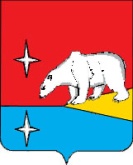 АДМИНИСТРАЦИЯГОРОДСКОГО ОКРУГА ЭГВЕКИНОТПОСТАНОВЛЕНИЕот 19 ноября  2019 г.                                  № 441 - па                                         п. ЭгвекинотО подготовке и проведении муниципального конкурса                                    «Кулинарные традиции Эгвекинота»В целях реализации мероприятий Подпрограммы «Укрепление межэтнических и межрелигиозных отношений на территории городского округа Эгвекинот» Муниципальной программы «Гармонизация межэтнических и межкультурных отношений, профилактика экстремизма на территории городского округа Эгвекинот на 2019-2021 годы», утвержденной постановлением Администрации городского округа Эгвекинот от 14 ноября 2018 г. № 365-па, создания условий для реализации совместно с «филиалом региональной общественной организации «Ассоциация коренных малочисленных народов Чукотки» в Иультинском муниципальном районе» Проекта, Администрация городского округа ЭгвекинотП О С Т А Н О В Л Я Е Т:1. Провести в декабре 2019 года муниципальный конкурс «Кулинарные традиции Эгвекинота» (далее – Муниципальный конкурс). 2. Утвердить состав организационного комитета по подготовке к проведению муниципального конкурса (далее – Оргкомитет) согласно приложению 1 к настоящему постановлению.3. Возложить на Оргкомитет следующие функции:координация деятельности органов местного самоуправления, предприятий и организаций, индивидуальных предпринимателей, частных лиц по оперативному решению задач, связанных с подготовкой и проведением Муниципального конкурса;разработка плана мероприятий по подготовке к Муниципальному конкурсу и осуществление контроля за его исполнением, а также целевым и рациональным использованием финансовых ресурсов, выделяемых на проведение Муниципального конкурса;разработка программы и утверждение положения о Муниципальном конкурсе;учёт и обобщение предложений, связанных с подготовкой Муниципального конкурса;обеспечение заказа и приобретение необходимой продукции для организации и проведения Муниципального Конкурса.4. Утвердить смету расходов на подготовку и проведение Муниципального конкурса согласно приложению 2 к настоящему постановлению.5. Отделу бухгалтерского учета и отчетности Администрации городского округа Эгвекинот (Миронова Е.А.): 1) произвести оплату расходов согласно смете расходов на проведение Муниципального конкурса из средств, предусмотренных на реализацию мероприятия «Финансирование проектов, направленных на гармонизацию межэтнических и межконфессиональных отношений на территории городского округа Эгвекинот, реализуемых Администрацией городского округа Эгвекинот совместно с национальными общественными организациями» Подпрограммы «Укрепление межэтнических и межрелигиозных отношений на территории городского округа Эгвекинот» Муниципальной программы «Гармонизация межэтнических и межкультурных отношений, профилактика экстремизма на территории городского округа Эгвекинот на 2019-2021 годы», утвержденной постановлением Администрации городского округа Эгвекинот от 14 ноября 2018 г. № 365-па;2) передать материальные ценности, приобретенные в рамках проведения Муниципального конкурса, в подотчет заместителю Главы Администрации городского округа Эгвекинот по делам коренных малочисленных народов Чукотки, вопросам межнациональных отношений и связям с общественностью Колесник Т.В.6. Настоящее постановление подлежит обнародованию в местах, определенных Уставом городского округа Эгвекинот, размещению на официальном сайте Администрации городского округа Эгвекинот в информационно-телекоммуникационной системе «Интернет» и вступает в силу со дня его обнародования.7. Контроль исполнения настоящего постановления возложить на заместителя Главы Администрации городского округа Эгвекинот по делам коренных малочисленных народов Чукотки, вопросам межнациональных отношений и связям с общественностью Колесник Т. В.Глава Администрации 							    Р. В. КоркишкоСостав организационного комитета по подготовке к проведению Муниципального конкурса «Кулинарные традиции Эгвекинота»Смета расходов на проведение муниципального конкурса«Кулинарные традиции Эгвекинота»	1. Приобретение призов для участников Муниципального конкурса, в том числе:	1 место по номинациям: 4 × 10 000 = 40 000 рублей.	2 место по номинациям: 4 × 7 000  = 28 000 рублей.	3 место по номинациям: 4 × 5 500  = 22 000 рублей.3. Приобретение расходных материалов для организации Муниципального конкурса (одноразовая посуда, скатерти, салфетки и полотенца бумажные, пакеты для мусора) – 10 000 рублей.ИТОГО по смете расходов: 100 000 (сто тысяч) рублей.Приложение 1 к постановлению Администрации городского округа Эгвекинот        от 19  ноября 2019 г. № 441 -паПредседатель ОргкомитетаПредседатель ОргкомитетаПредседатель ОргкомитетаПредседатель ОргкомитетаКоркишко Роман Викторович- Глава городского округа Эгвекинот.- Глава городского округа Эгвекинот.Заместители председателя ОргкомитетаЗаместители председателя ОргкомитетаЗаместители председателя ОргкомитетаЗеленская Наталья Михайловна- заместитель Главы Администрации – начальник Управления социальной политики городского округа Эгвекинот;- заместитель Главы Администрации – начальник Управления социальной политики городского округа Эгвекинот;Колесник Татьяна Владимировна- заместитель Главы Администрации городского округа Эгвекинот по делам коренных малочисленных народов Чукотки, вопросам межнациональных отношений и связям с общественностью.- заместитель Главы Администрации городского округа Эгвекинот по делам коренных малочисленных народов Чукотки, вопросам межнациональных отношений и связям с общественностью.Члены ОргкомитетаЧлены ОргкомитетаЧлены ОргкомитетаКолузатов Дмитрий АлексеевичКолузатов Дмитрий Алексеевич- руководитель «филиала региональной общественной организации «Ассоциация коренных малочисленных народов Чукотки» в Иультинском муниципальном районе»;Схак Галина ГригорьевнаСхак Галина Григорьевна- член Совета старейшин «филиала региональной общественной организации «Ассоциация коренных малочисленных народов Чукотки» в Иультинском муниципальном районе»;Тевлянто Вера НиколаевнаТевлянто Вера Николаевна- член Совета старейшин региональной общественной организации «Ассоциация коренных малочисленных народов Чукотки»;Тойкина Галина МихайловнаТойкина Галина Михайловна- директор МАУК «Центр досуга и народного творчества городского округа Эгвекинот»;Шаповалова Наталья СеменовнаШаповалова Наталья Семеновна- председатель Совета депутатов городского округа Эгвекинот.Приложение 2к постановлению Администрации       городского округа Эгвекинот           от 19 ноября 2019 г. № 441 -па